Артикуляционная гимнастика группа «Карусель»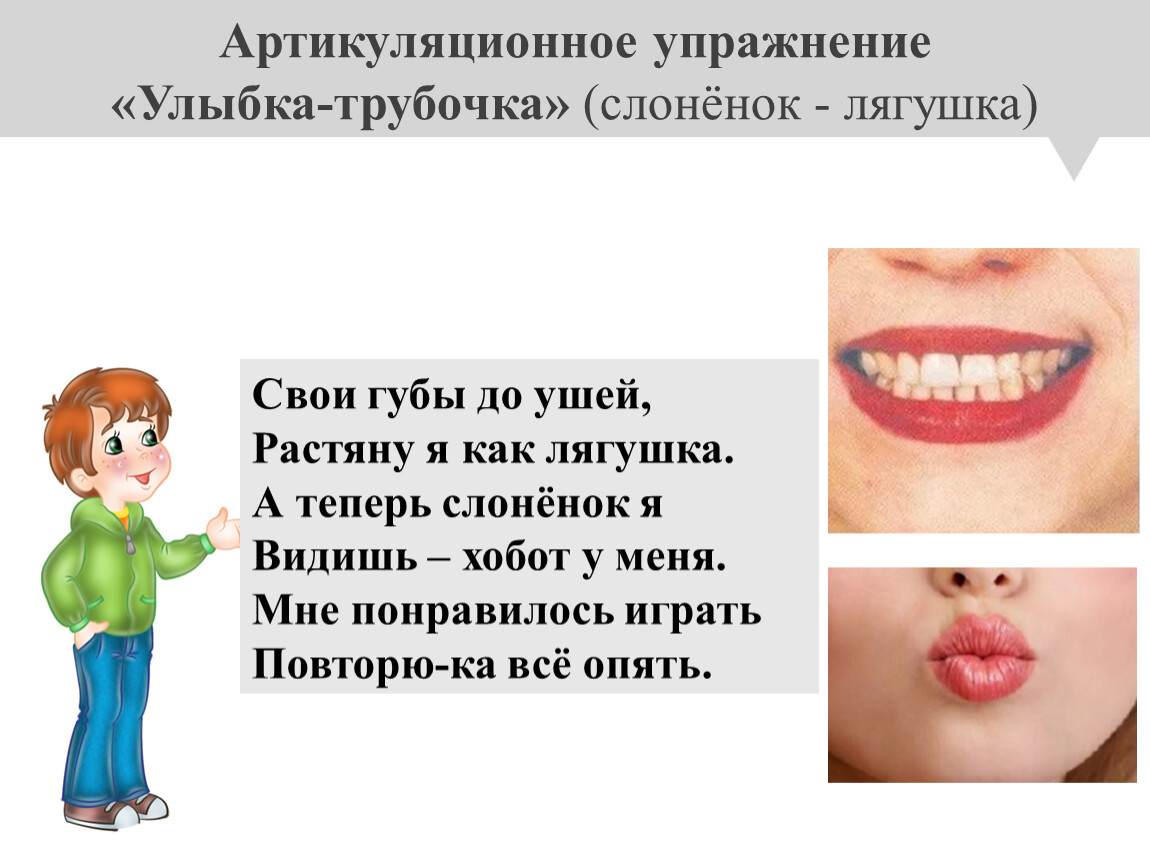 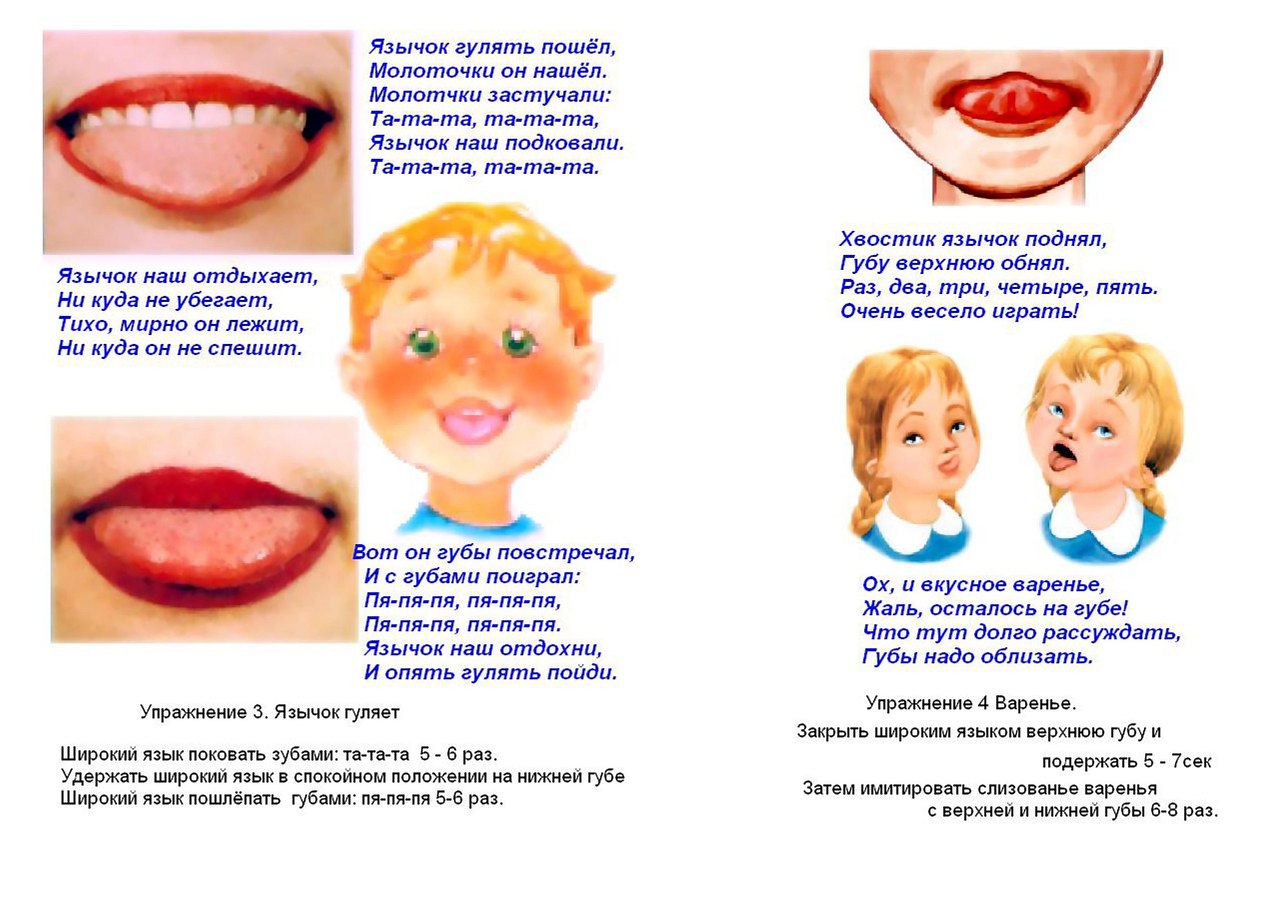 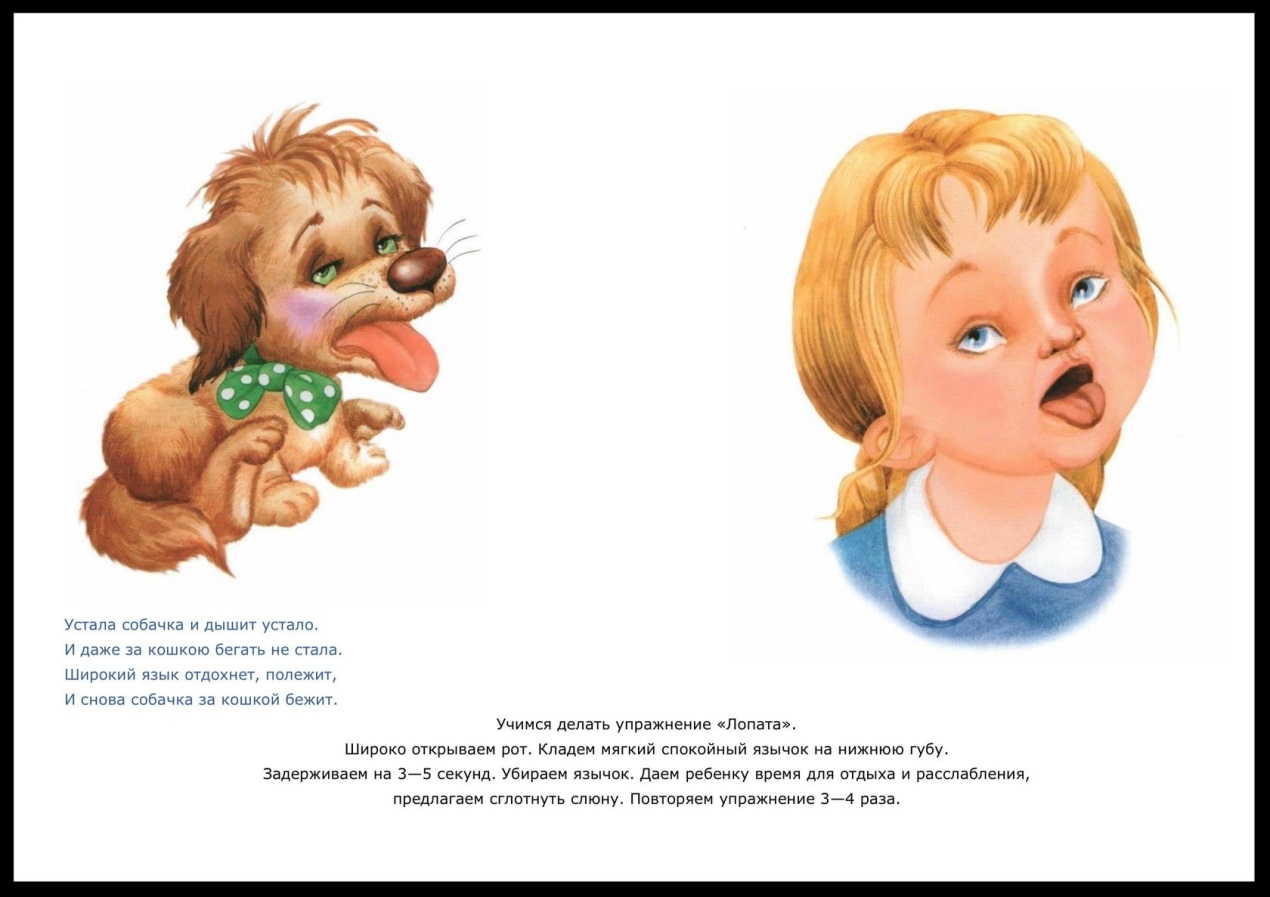 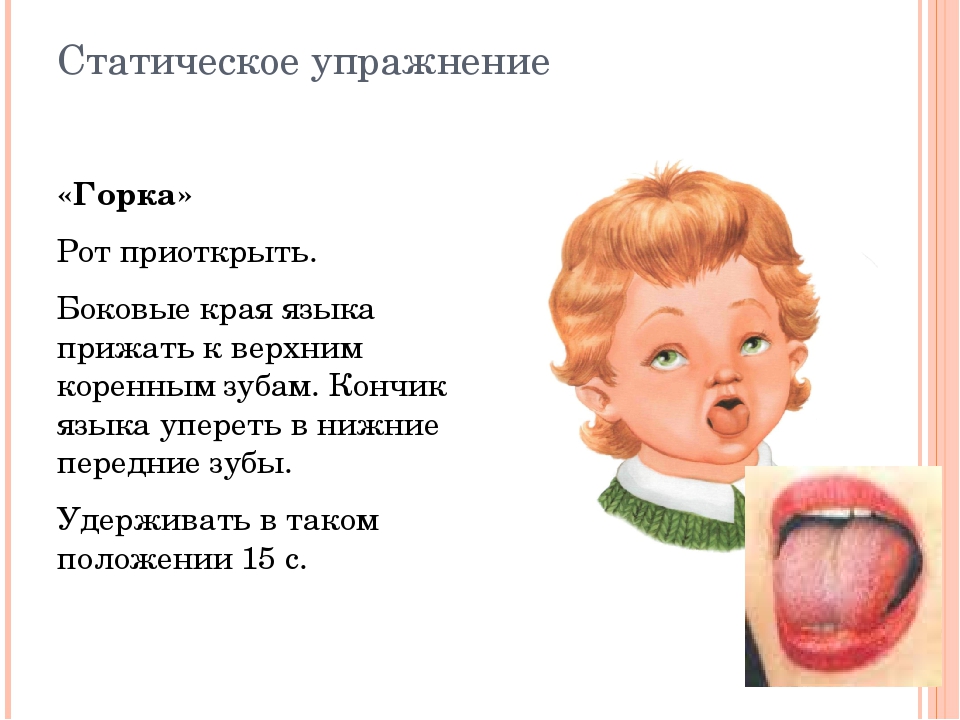 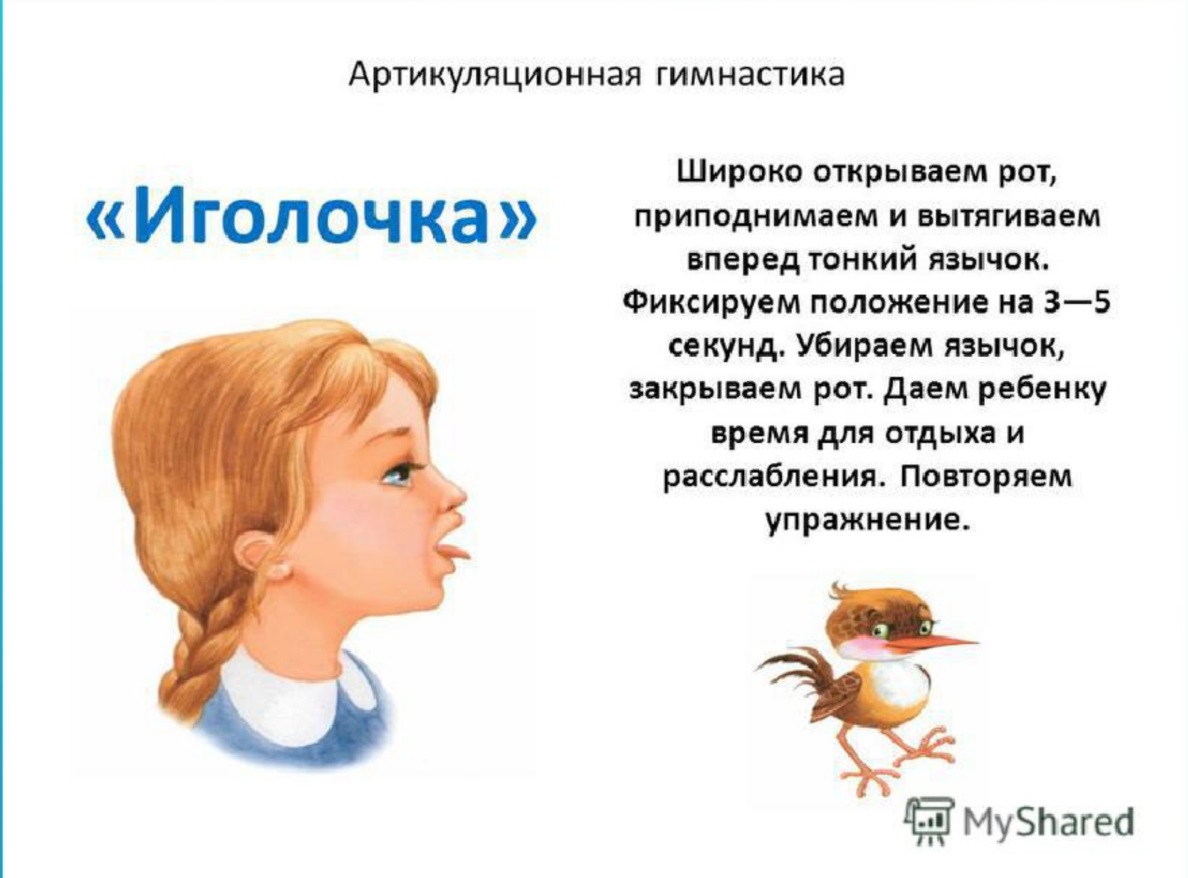 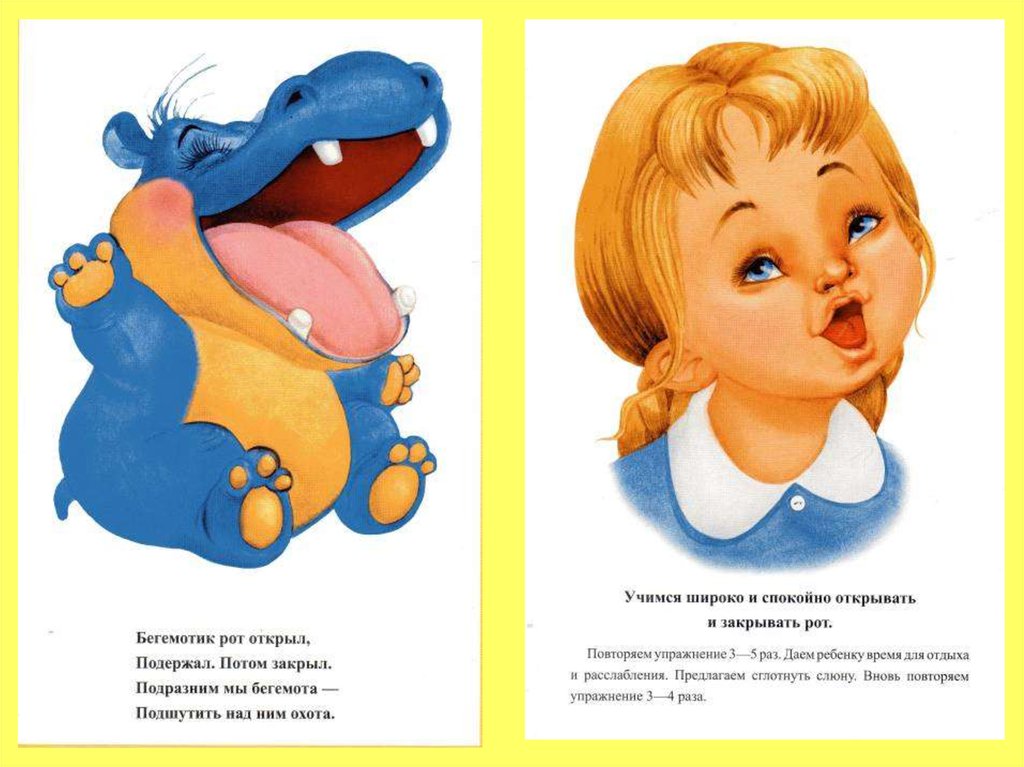 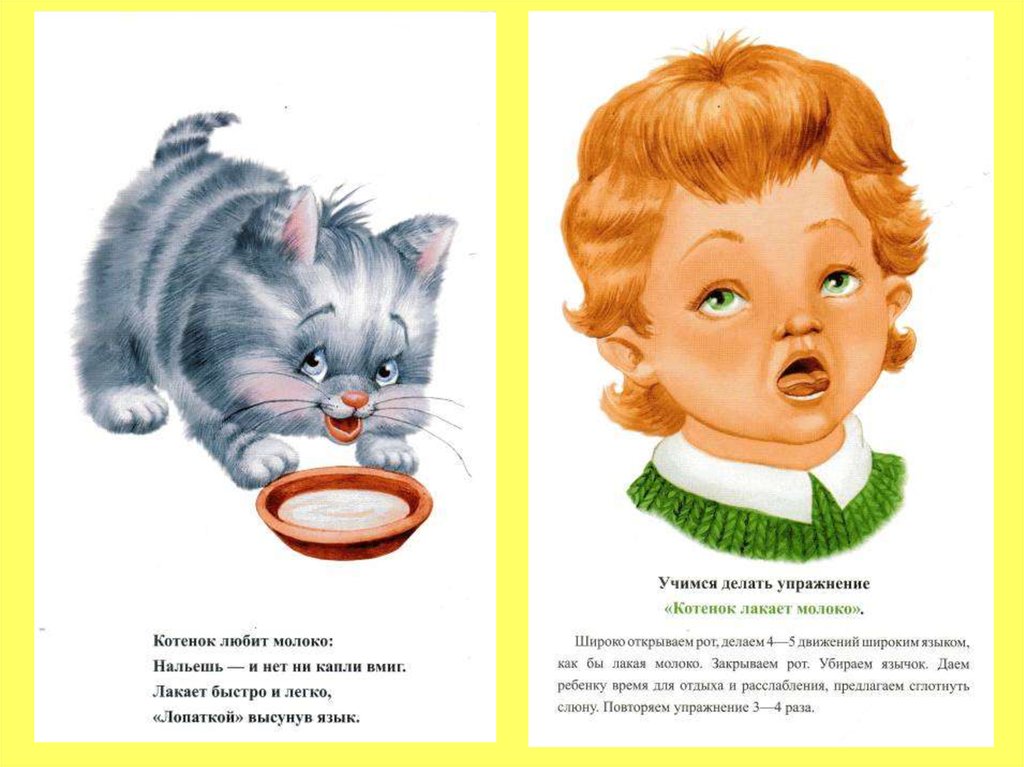 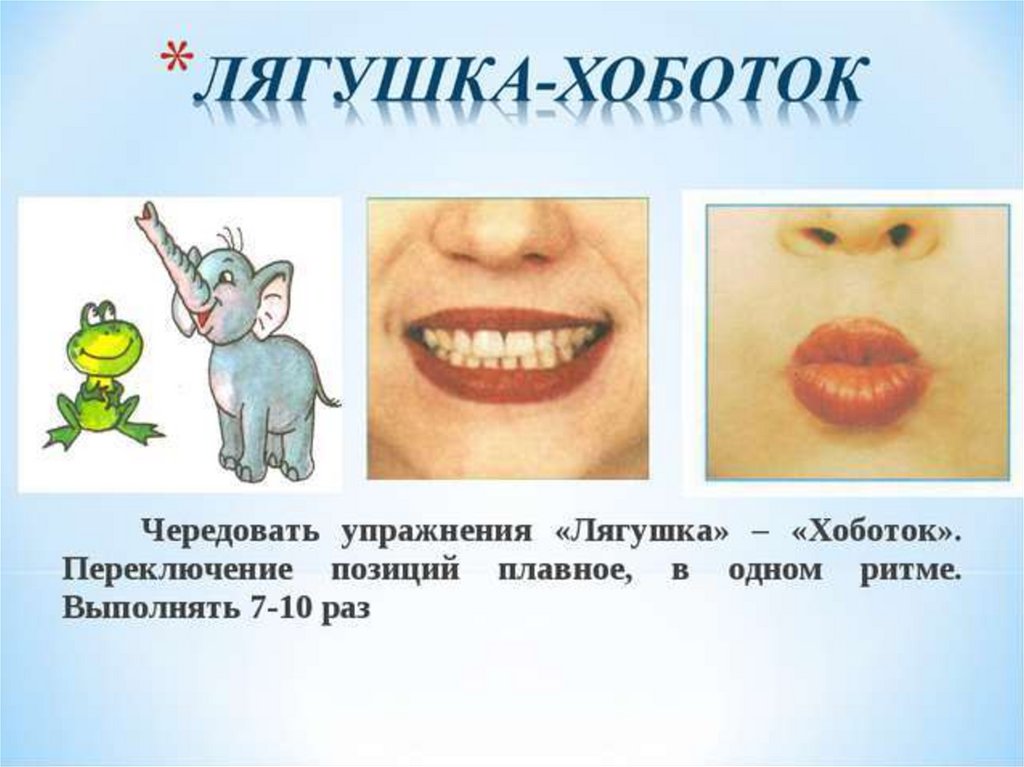 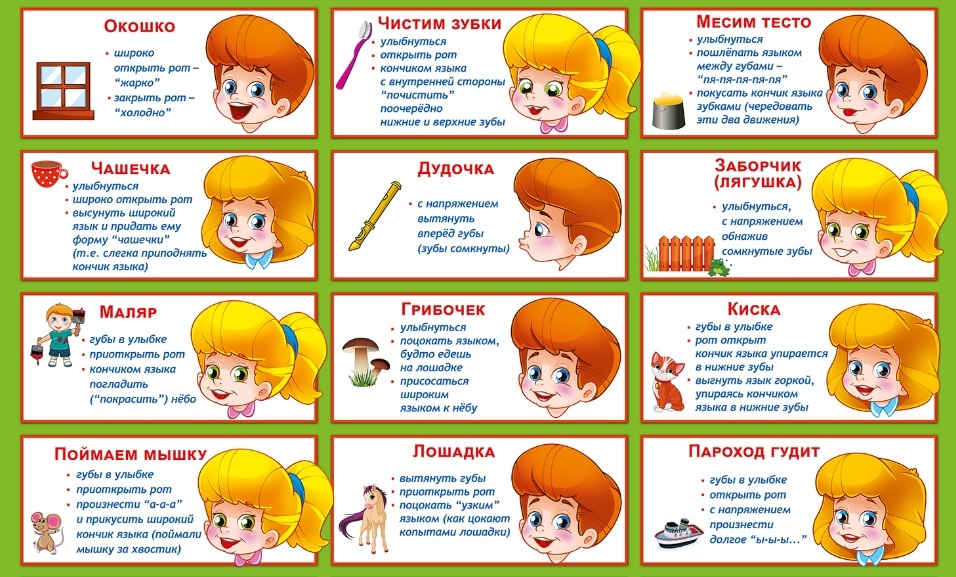 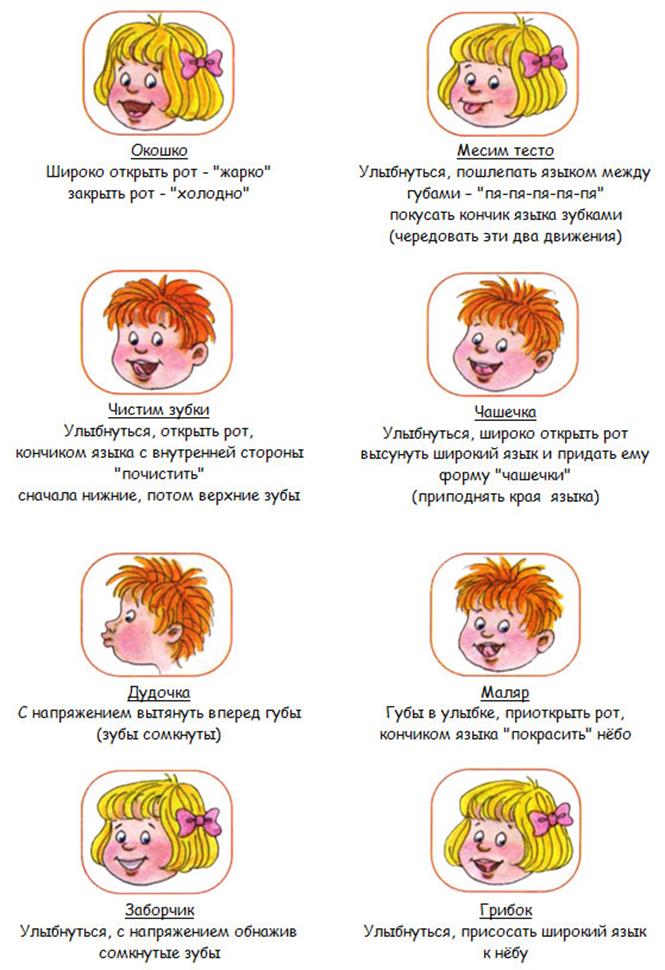 